To: Individuals who are supported by the Services of the Brothers of Charity Services Ireland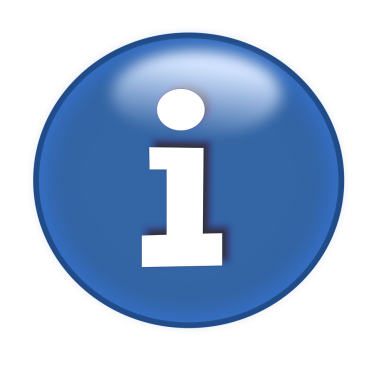 How does change in Data Protection affect you? Data Protection means that your personal information is stored properly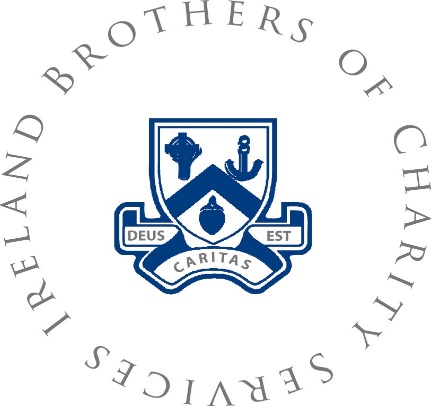 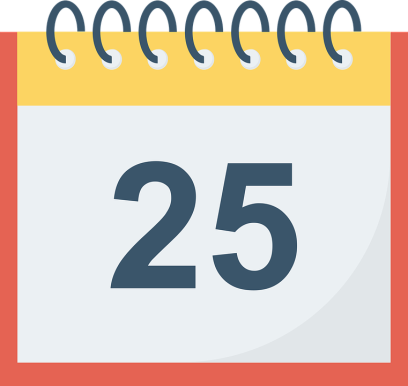 On 25th May a new EU rule will come in to effect.This is called the General Data Protection Regulation or GDPRThis is an update to the existing data protection lawIt will make Organisations like the Brothers of Charity Services Ireland be more accountable when using your information.It will give you greater control over your information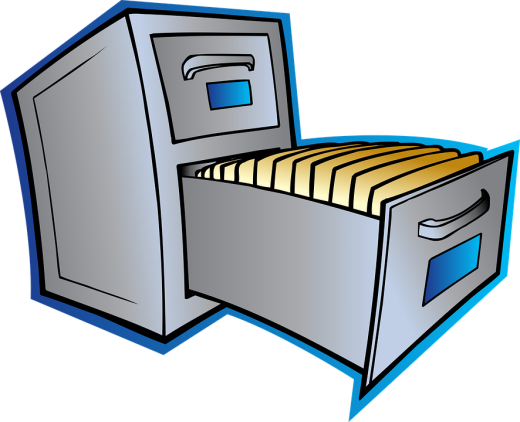 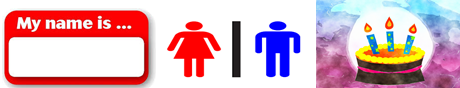 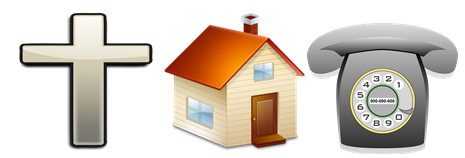 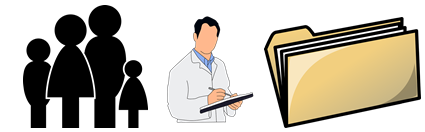 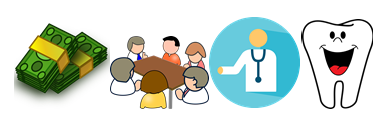 The Brothers of Charity Services Ireland collects and keep personal information about youThis is to help us provide a good serviceWe use your information to do thisThis information includes:Name Gender Date of birthReligion Address Phone numbers Next of Kin Medical history Behaviour Support PlansFinancial details Multi-disciplinary ReportsDental and GP appointments 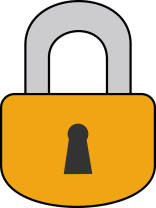 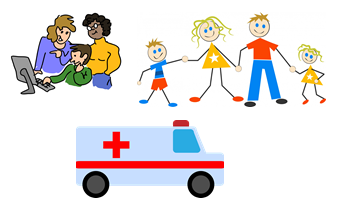 We must keep your information safeSometimes we may share your information with people. This is to make sure that we can give you the best service. People we may share information with include Staff who work with you State Bodies who may need informationFamily members who you have said we can.Healthcare professionals The Hospital 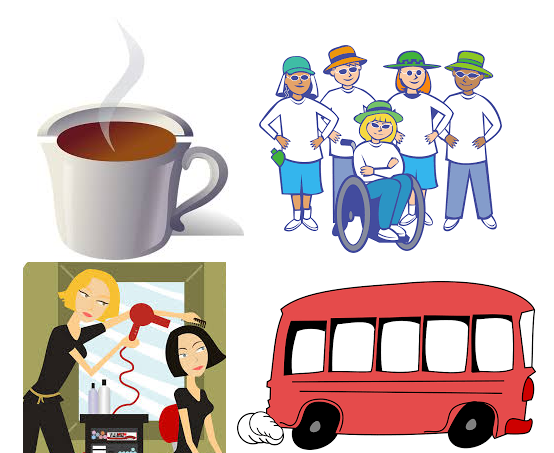 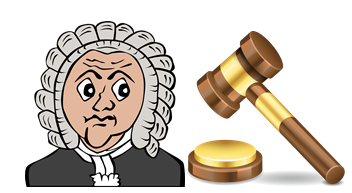 We have your information because we want to give you services and supports. The Data Protection law says the information must be up to date.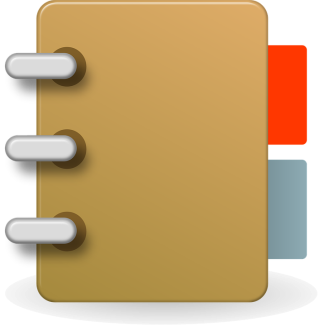 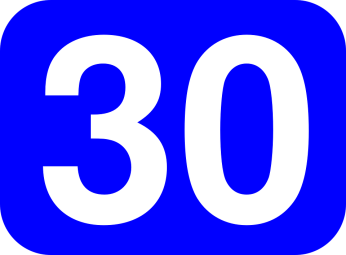 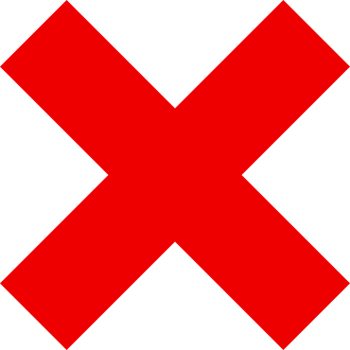 You can see the information about you if you want to. This is your right. We must get back to you within 30 days of you asking If we say no to giving you the information we must tell you why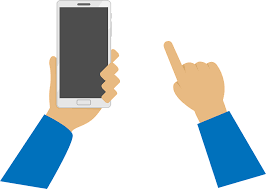 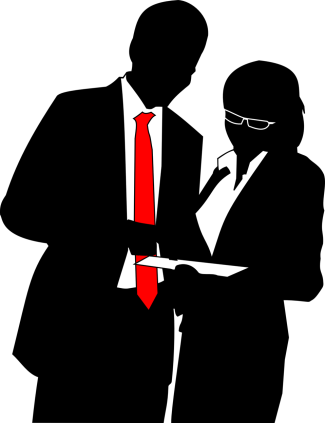 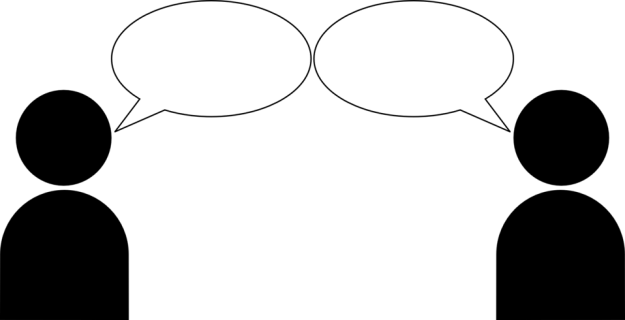 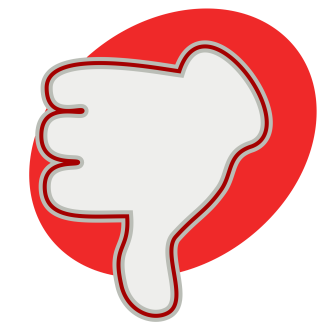 If we say no and you are not happy with this you can contact the Data Protection Commissioner.They will check what information we haveThey will ask us why we said no. If they don’t agree they will tell us to give you your information. 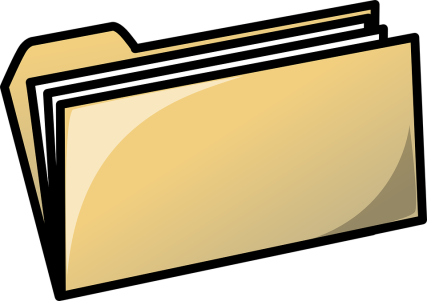 You should know:That we have personal information about youWhy we have it What we do with it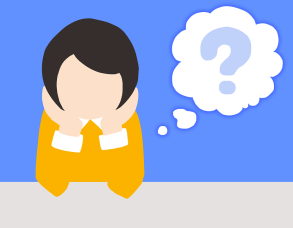 You have the right to ask questions about this.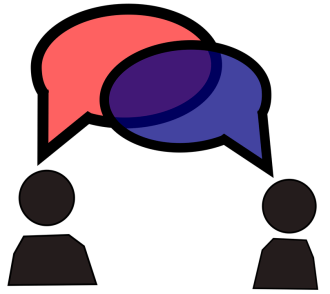 If the Brothers of Charity Services Ireland wants to use your information outside of service delivery we must ask you first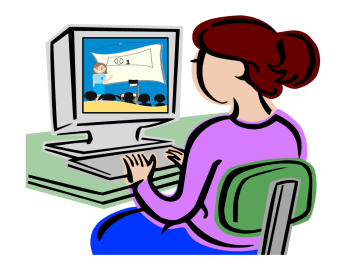 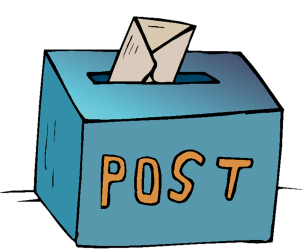 You can contact the Data Protection Officer by email at gmagliocco@brothersofcharity.ieor post at Kilcornan House,ClarinbridgeCo Galway H91 K2E9 